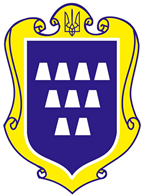 План реалізації цілей сталого розвитку Дрогобицької міської територіальної громади на період до 2030 р.Дрогобич2021ВступСтратегія сталого розвитку Дрогобицької МТГ до 2030 р. є нормативним документом, в якому відображено візію  розвитку громади на визначений період за основними напрямами та сферами реалізації. Громада живе своїм динамічним життям, отже Стратегія також не може залишатись статичною. Хоча в ній і визначено пріоритети розвитку громади, які будуть провідними та враховуватимуться при розробці всіх подальших стратегій, програм та нормативних документів, але реальність накладає свій відбиток, інколи коригуючи певні пріоритети. З огляду на те, що метою є забезпечення оптимального розвитку громади і досягнення поставлених цілей, Стратегія буде систематично переглядатись та частково коригуватись у відповідності до актуальних потреб. В той же час з метою забезпечення ефективної реалізації Стратегії було визначено операційні цілі  та завдання, які відображено в Плані реалізації цілей сталого розвитку Дрогобицької МТГ на період до 2030 р. План реалізації складається з трьох частин:Основні напрями та сфери реалізації Стратегії сталого розвитку Дрогобицької МТГ до 2030 р. – в якій відображено основні напрями для Дрогобицької МТГ і їх цілі, а також стратегічні сфери реалізації та їх цілі, визначені Стратегією;Головні проекти, завдяки реалізації яких буде досягнуто цілей Стратегії сталого розвитку Дрогобицької МТГ до 2030 р. – містить узагальнені категорії головних проектів, які буде реалізовано в МТГ впродовж 2021-2030 рр.;Заходи з реалізації Стратегії сталого розвитку Дрогобицької МТГ на період 2021-2024 рр. – зосереджує конкретні проекти, які будуть реалізуватись в МТГ для досягнення цілей, визначених Стратегією, впродовж 2021-2024 рр.Зважаючи на динаміку розвитку громади та мінливість процесів, які відбуваються у всіх сферах життя і господарювання, План реалізації буде постійно переглядатись та може доповнюватись новими актуальними проектами, потреба в реалізації яких має важливе значення для підвищення якості життя в громаді та досягнення цілей, визначених в Стратегії.По завершенню короткострокового трирічного циклу План реалізації буде доповнено четвертою частиною, в якій знайдуть відображення конкретні проекти, які будуть реалізуватись в МТГ для досягнення цілей, визначених Стратегією, впродовж 2025-2030 рр.Основні напрями та сфери реалізації Стратегії сталого розвитку Дрогобицької МТГ до 2030 р.Основні напрями для ДрогобичаСтратегічні сфери реалізації2. Головні проекти, завдяки реалізації яких буде досягнуто цілей Стратегії сталого розвитку Дрогобицької МТГ до 2030 р.Заходи з реалізації Стратегії сталого розвитку Дрогобицької МТГ на період 2021-2024 рр.Основні напрями для ДрогобичаОсновні напрями для Дрогобича1. Розумні рішення для міського життєвого простору 21 століттяЦІЛЬ 1.1: У Дрогобичі розробляються, виготовляються та експортуються товари і послуги, пристосовані до зміни клімату, завдяки чому може бути покращено якість життя в місті та в Україні загалом.1. Розумні рішення для міського життєвого простору 21 століттяЦІЛЬ 1.2: Дрогобич постав перед викликами зміни клімату: існуючі міські квартали систематично модернізуються і пристосовуються до нових умов, а нові частини міста, що лише починають розбудовуватись, споруджуються у відповідності до актуальних вимог. При цьому до такого процесу активно залучаються мешканці міста. 1. Розумні рішення для міського життєвого простору 21 століттяЦІЛЬ 1.3: У Дрогобичі розробляються, впроваджуються і експортуються технологічні та соціальні рішення щодо створення системи CO2-нейтральних міських та регіональних перевезень пасажирів і товарів.1. Розумні рішення для міського життєвого простору 21 століттяЦІЛЬ 1.4: Дрогобич встановлює регуляторні та якісні стандарти стосовно життєвого циклу всіх структурних елементів міського життя і орієнтованого на цей цикл планування та будівництва в місті на основі ресурсозберігаючих технологій.1. Розумні рішення для міського життєвого простору 21 століттяЦІЛЬ 1.5: Розумні міські рішення у Дрогобичі ґрунтуються на технологічних, організаційних та соціальних інноваціях, вони приймаються цілісно і одночасно в усіх супутніх напрямах із залученням громадськості.2. Дрогобич – метрополія здоров’яЦІЛЬ 2.1: Дрогобич позиціонується у Львівській області як місто, в якому впроваджуються інновації в галузі охорони здоров’я. Вони розробляються та впроваджуються із залученням громадян. З цією метою використовується потенціал сучасної медицини, який сприяє її широкому впровадженню.2. Дрогобич – метрополія здоров’яЦІЛЬ 2.2: Дрогобич є відомим у Львівській області та сусідніх областях центром високоякісної і доступної медико-санітарної допомоги – від профілактики до лікувальної та паліативної медицини.2. Дрогобич – метрополія здоров’яЦІЛЬ 2.3: Дрогобич розширює сфери надання медичних послуг, забезпечує високу якість, хороші умови праці та доступність в секторі охорони здоров’я і догляду за допомогою високоякісної соціальної інфраструктури, навчання та інноваційного використання новітніх технологій.2. Дрогобич – метрополія здоров’яЦІЛЬ 2.4: Дрогобич сприяє розробці і дотриманню високих стандартів безпеки та захисту даних, і, на цій основі, інтеграції та обміну даними між медичними працівниками, які можуть використовувати їх для розробки інноваційних послуг та бізнес-моделей, що також створює передумови для розвитку спеціалізованого приватного чи державно-приватного бізнесу на території міста.2. Дрогобич – метрополія здоров’яЦІЛЬ 2.5: В Дрогобичі застосовується комплексний підхід до системи здоров’я населення, зокрема за рахунок розвитку спортивної інфраструктури, орієнтованої на різноманітні інтереси та потреби всіх категорій населення.3. Дрогобицька діджиталізаціяЦІЛЬ 3.1: Дрогобич веде загальноукраїнський дискурс щодо етичних стандартів, їх широкого розповсюдження та інтеграції в цифрові додатки, а також з питань ефективного споживання ресурсів шляхом діджиталізації. Міждисциплінарні дослідження цифрового гуманізму є основою для численних рішень, пов’язаних з даними.3. Дрогобицька діджиталізаціяЦІЛЬ 3.2: Дрогобич сприяє цифровому самовизначенню, безпеці та справедливості, в якому мова йтиме про зовсім інші обсяги відкритих даних, стандартів і технологій,  а також про їх перенесення у бізнес-моделі. Відмінні дослідження та стандартизація і сертифікація щодо прозорості, безпеки та захисту даних дозволяють компаніям розробляти мережеві та широко застосовувані рішення.3. Дрогобицька діджиталізаціяЦІЛЬ 3.3: Науковці та компанії у Дрогобичі знаходять оптимальні умови для швидкого впровадження нових цифрових бізнес-моделей «дрогобицької якості» для конкурентоздатної на ринку продукції та послуг.3. Дрогобицька діджиталізаціяЦІЛЬ 3.4: Разом з економікою та сферою освіти і науки Дрогобич розробляє рамкові умови для того, щоб мати висококваліфіковані кадри в сфері цифрової економіки.4. Смарт спеціалізація регіонального центруЦІЛЬ 4.1: Виробничі компанії у Дрогобичі починають виходити на новий рівень розвитку, об’єднуючись у кластери та застосовуючи новітні технології.  4. Смарт спеціалізація регіонального центруЦІЛЬ 4.2: Озеленення виробничих зон та виготовлення продукції за високими екостандартами робить продукцію, виготовлену в Дрогобичі, конкурентною на зовнішньому ринку та створює сприятливі умови для експорту. 4. Смарт спеціалізація регіонального центруЦІЛЬ 4.3: Місто продовжує надавати цільові виробничі площі, якість яких постійно вдосконалюється. Дрогобич також просуває інноваційні моделі взаємодії виробництва з іншими формами використання простору та міських зон.ЦІЛЬ 4.4: Дрогобич використовує творчий потенціал місцевих ремісників для розробки та впровадження спеціальних дрогобицьких рішень.ЦІЛЬ 4.5: Смарт спеціалізація регіону спряє розвитку конкурентноздатного і ефективного малого та середнього бізнесу  в актуальних для міста сферах, а також інших дотичних до них.ЦІЛЬ 4.6: В Дрогобичі всі люди мають рівні умови, можливості та доступ до ведення бізнесу і праці, незалежно від їх фізичних можливостей, статі, соціального та етнічного походження, віку чи своїх переконань.5. Місто відоме у світіЦІЛЬ 5.1: Привабливість Дрогобича як міста, з яким варто налагодити контакти, а також міста, придатного та привабливого для розташування закордонного бізнесу, зростає. У цьому сенсі Дрогобич також розширює свою роль як платформи для проведення міжнародних заходів та форумів. 5. Місто відоме у світіЦІЛЬ 5.2: Дрогобич має можливості та ефективну систему промоції, залучення та супроводу зарубіжних інвесторів, налагодження партнерських контактів із зарубіжними громадами.5. Місто відоме у світіЦІЛЬ 5.3: Дрогобич посилює привабливість існуючих та сприяє створенню нових локацій для проведення міжнародних форумів, конгресів, інших заходів, а також створює платформи для розвитку різних етнічних груп. Систематично підтримується розвиток відповідної інфраструктури.5. Місто відоме у світіЦІЛЬ 5.4: Представники різних етнічних груп почувають себе комфортно у Дрогобичі, інтегруються у його життя, презентують свої національні та культурні особливості під час проведення відповідних заходів, сприяють налагодженню контактів Дрогобича з іншими громадами зарубіжних країн. Дрогобич стає містом контактів діаспор та містом, з яким співпрацюють відповідні міжнародні організації. 6. Дрогобич – культурна, творча і освітня метрополіяЦІЛЬ 6.1: Творчість використовується як ключова рушійна сила для стимулювання та впровадження інновацій, а також при їх створенні у дрогобицькому середовищі відбувається залучення до цього процесу різних сфер, поєднання широкого спектру економічних та інноваційних напрямів. 6. Дрогобич – культурна, творча і освітня метрополіяЦІЛЬ 6.2: Підвищується рівень конкурентоспроможності та покращуються рамкові умови для дрогобицьких креативних галузей.6. Дрогобич – культурна, творча і освітня метрополіяЦІЛЬ 6.3: Хороша репутація Дрогобича як культурної метрополії використовується також з метою залучення до Дрогобича стартапів, малих та середніх компаній і талантів з України та закордону, які спільно працюють над інноваційними рішеннями закладів культури.Стратегічні сфери реалізаціїСтратегічні сфери реалізаціїА. ОсвітаЦІЛЬ А.1: Система освіти у Дрогобичі здатна надавати ґрунтовну базову освіту, на основі якої можна готувати високоякісних фахівців всіх рівнів компетентності для основних галузей економіки Дрогобича та області. Зокрема, в цьому контексті необхідно розширювати творчі аспекти.А. ОсвітаЦІЛЬ A.2: Дрогобич підтримує гендерноналежне та раннє просування інтересів дітей і молоді серед бізнесу, у технологіях або природничих науках за допомогою сучасного обладнання та методів спілкування, а також через співпрацю між школами та бізнесом.А. ОсвітаЦІЛЬ А.3: У Дрогобичі запроваджено ефективну систему комплексного позааудиторного навчання та розроблено для цього відповідні освітні майданчики.А. ОсвітаЦІЛЬ А.4: Освітні заклади Дрогобича надають комплексні спеціалізовані послуги, які дозволять формувати не лише теоретичні знання, але і практичні навички учнів та студентів.А. ОсвітаЦІЛЬ А.5: Бібліотеки отримують друге життя через перетворення їх на центри дозвілля, позааудиторного навчання та нові освітні локації.В. Ринок праці та підготовка кваліфікованих кадрівЦІЛЬ В.1: Проводиться достатня кількість курсів, уроків, навчань для забезпечення належного рівня кваліфікації кадрів, які постійно реалізуються та адаптуються до мінливих умов зайнятості та змін напрямів професійної підготовки у відповідності до потреб, визначених основними напрямами.В. Ринок праці та підготовка кваліфікованих кадрівЦІЛЬ В.2: Дрогобичани підтримують професійні трансформації та подальшу підготовку, підвищення кваліфікації, що зміцнює їх професійні шанси у основних сферах зайнятості. Також будуть дотримуватись рамкові умови для дотримання балансу та покращення зв’язку між роботою та сім’єю. В. Ринок праці та підготовка кваліфікованих кадрівЦІЛЬ B.3: Спеціалістів та керівників, яких неможливо знайти в Дрогобичі чи регіоні, у Дрогобич залучають за привабливими рамковими умовами з інших територій та намагаються створити умови, за яких ці фахівці прагнутимуть залишитись у Дрогобичі.С. Вища освіта та наукаЦІЛЬ С.1: Розумні рішення міських проблем розробляються та перевіряються разом з навчальними та науково-дослідними установами Дрогобича.С. Вища освіта та наукаЦІЛЬ С.2: Фахівці, підготовані в Дрогобичі, мають чудові умови для отримання гідного робочого місця, а бізнес – кваліфіковані кадри. С. Вища освіта та наукаЦІЛЬ C.3: Дрогобич підтримує участь вищої освіти та науки в адміністративних і містобудівних процесах.D. Захист клімату та адаптація до зміни кліматуЦІЛЬ D.1: У Дрогобичі встановлюються рамкові умови, які допомагають створити чи впровадити інновації, спрямовані на заощадження ресурсів та збереження клімату. D. Захист клімату та адаптація до зміни кліматуЦІЛЬ D.2: Дрогобич підтримує інновації у виробничих процесах, а також інновації в товарах і послугах, що призводять до скорочень викидів парникових газів або реалізації заходів щодо адаптації до зміни клімату згідно з ПДСЕРіК.D. Захист клімату та адаптація до зміни кліматуЦІЛЬ D.3: Дрогобицька міська рада реалізує заходи, прописані в ПДСЕРіК, спрямовані на систематичну розробку і моніторинг показників та індикаторів, які дозволяють швидко визнати ефективність його кліматичних заходів.D. Захист клімату та адаптація до зміни кліматуЦІЛЬ D.4: Усі громадяни Дрогобича повинні брати участь у заходах, спрямованих на боротьбу з кліматичною кризою та заходах щодо адаптації до змін клімату, які прописані в ПДСЕРіК. Е. Інфраструктура ДрогобичаЦІЛЬ Е.1: Дрогобицькі інфраструктурні послуги постійно розвиваються. Дрогобич буде надалі розвивати інфраструктуру високого рівня та відповідальності, яка ґрунтуватиметься на забезпеченні високої надійності і розумних рішеннях, що сприятиме вирішенню проблем сучасності та пошуку відповідей на виклики, що постають перед містом.Е. Інфраструктура ДрогобичаЦІЛЬ Е.2: Дрогобич пропонує високоякісну відкриту та публічну цифрову інфраструктуру і платформи для компаній та громадян. Дрогобич, таким чином, допомагає забезпечувати надання суспільних послуг 21 століття.Е. Інфраструктура ДрогобичаЦІЛЬ E.3: Дрогобич розвиває мережу широкосмугового покриття та охоплення мережею мобільної передачі даних, що відповідає новим потребам економічної та інноваційної сфери.Е. Інфраструктура ДрогобичаЦІЛЬ E.4: Дрогобич надає якісні кліматоорієнтовані пасажирські та транспортні послуги і послуги з перевезення вантажу, які також тісно пов’язані з сусідніми територіями та населеними пунктами.Е. Інфраструктура ДрогобичаЦІЛЬ Е.5: Динаміка доступності інформації та розвиток інформаційної інфраструктури для суб’єктів, що діють на території Дрогобича, і мешканців міста систематично покращується.Е. Інфраструктура ДрогобичаЦІЛЬ Е.6: Місто розвиває інноваційну систему перевезень, орієнтовану на територіальну громаду.F. Інноваційне управління містомЦІЛЬ F.1: Міські адміністративні процеси, що стосуються інновацій і економіки, є максимально ефективними та економічно обґрунтованими.F. Інноваційне управління містомЦІЛЬ F.2: Адміністрація міста спеціально інтегрує користувачів, мешканців міста та підприємців у створення і подальший розвиток сфери послуг.F. Інноваційне управління містомЦІЛЬ F.3: Дрогобич активно відповідає на виклики і нові тенденції, створює інноваційні простори для розробки нових рішень.F. Інноваційне управління містомЦІЛЬ F.4: Фінансові вкладення в інфраструктуру міста здійснюються таким чином, щоб вони сприяли впровадженню інновацій, призначених для подальшого розвитку міських послуг і заохоченню компаній до пошуку інноваційних рішень та розташування своїх потужностей в Дрогобичі.G. Інноваційне середовищеЦІЛЬ G.1: Дрогобич пропонує інноваційне середовище співпраці, а також готовність і здатність обмінюватися знаннями, демонструє відкритість до нетипової співпраці та сміливість ризикувати.G. Інноваційне середовищеЦІЛЬ G.2: Дрогобич позиціонує себе як стартап-центр, який спирається на співпрацю між науково-дослідними установами, компаніями, стартапами та міською адміністрацією. Розвиток громад в Дрогобичі включає в себе залучення громадянського суспільства та жителів міста, а також простір для експериментів.G. Інноваційне середовищеЦІЛЬ G.3: Там, де це можливо, міська інфраструктура систематично надається в якості живої лабораторії для інновацій (наприклад, громадські простори, зони руху, мережі та дані).H. Ефективне управління громадоюЦІЛЬ H.1: Дрогобич сприяє стандартизації даних, процесів та продуктів, що стимулює розвиток і забезпечення надання високоякісних, широко застосовуваних та експортоорієнтованих товарів і послуг.H. Ефективне управління громадоюЦІЛЬ Н.2: Дрогобич сприяє та підтримує інновації за допомогою простих, чітких і сміливих правил та рішень на основі даних.H. Ефективне управління громадоюЦІЛЬ Н.3: Капіталовкладення в Дрогобичі спрямовані на те, щоб вони стали важелем для стимулювання інновацій для сприяння збереженню ресурсів та якості життя у контексті Drohobych Smart City.H. Ефективне управління громадоюЦІЛЬ H.4: Дрогобич постійно оптимізує свої процеси, тим самим зменшуючи витрати на бюрократію.H. Ефективне управління громадоюЦІЛЬ Н.5: В місті запроваджено систему сталого управління земельними ресурсами, якої місто неухильно дотримується в процесі прийняття будь-яких рішень, пов’язаних з ними.I. Економічний розвиток та фінансове стимулюванняЦІЛЬ I.1: Дрогобич активно підтримує компанії у адаптації до технологічних змін.I. Економічний розвиток та фінансове стимулюванняЦІЛЬ I.2: Фінансові стимули Дрогобича направлені на розширення інноваційної основи економіки та підвищення рівня якості життя в місті.I. Економічний розвиток та фінансове стимулюванняЦІЛЬ I.3: Дрогобич сприяє проведенню наукових досліджень і розробок, спрямованих на вирішення основних стратегічних питань та впровадження «технологій можливостей».I. Економічний розвиток та фінансове стимулюванняЦІЛЬ I.4: Дрогобич постійно оптимізує структуру фінансового стимулювання та підтримує використання національних і європейських грантових та інших джерел фінансування для всіх суб’єктів, що діють на його території.I. Економічний розвиток та фінансове стимулюванняЦІЛЬ І.5: У місті активно підтримується створення та розвиток нових інвестиційних продуктів, проводяться заходи для підвищення інвестиційної привабливості Дрогобича.J. Локальний маркетингЦІЛЬ J.1: Локальний маркетинг сфокусовано на сильних сторонах Дрогобича з точки зору економіки та інновацій, що регулярно презентується у контексті відповідності основним напрямам. J. Локальний маркетингЦІЛЬ J.2: З метою підвищення привабливості міста та активізації участі громадян у його житті, громадяни отримують право на проведення заходів в окремих частинах міста без участі міської адміністрації, якщо вони відповідають визначеним містом основним напрямам. J. Локальний маркетингЦІЛЬ J.3: Дрогобич об’єднує сили та можливості існуючих структур, що сприяють маркетингу міста та його окремих локацій.J. Локальний маркетингЦІЛЬ J.4: В громаді високо цінуються культурні, історичні та економічні особливості кожного населеного пункту, вони культивуються і перетворюються на регіональний продукт, атракцію чи сферу розвитку території.K. Регіональний розвиток громадиЦІЛЬ K.1: Поглиблення спеціалізації регіону з подальшою кластеризацією промислового та соціо-культурного розвитку.K. Регіональний розвиток громадиЦІЛЬ K.2: Створення спеціалізованих регіональних продуктів, заснованих на традиціях населених пунктів, та широка промоція і популяризація їх поза межами регіону.K. Регіональний розвиток громадиЦІЛЬ K.3: В Дрогобицькій МТГ комплексно розвивається різнопрофільний рекреаційно-культурний та зелений туризм. Для цього створюється високоякісна інфраструктура, забезпечується всестороння промоція регіону, популяризація традицій та культурно-історичних особливостей регіону.L. Сільське господарствоЦІЛЬ L.1: Дрогобич плекає багаторічні традиції та створює високоякісний регіональний продукт на основі давніх звичаїв та рецептів, який є привабливим для українців та іноземців. Але Дрогобич також відкритий до змін і нових, нетрадиційних, інноваційних чи експериментальних видів зайнятості, ведення господарства, виробництва, що дозволяє досягнути високого показника конкурентоздатності дрогобицької продукції та задовольнити будь-який смак і потреби.L. Сільське господарствоЦІЛЬ L.2:  Сприяння створенню сімейних ферм та локальних сільських різнопрофільних господарств, в тому числі і колективних та кооперативних, що забезпечить виробництво більш якісної продукції, створить потужну сировинну базу для розбудови багатопрофільних підприємств переробної галузі і, за рахунок ефекту синергії, забезпечить комплексне та стабільне зростання громади.L. Сільське господарствоЦІЛЬ L.3: У місті активно підтримується створення та розвиток нових продуктів сільського господарства на основі традиційних та інноваційних методів, що створює передумови для розвитку комплексів з виготовлення високоякісного кінцевого продукту і виведення його на нові ринки.L. Сільське господарствоЦІЛЬ L.4: Розвиток соціальної та інженерно-транспортної, рекреаційної, виробничої інфраструктури в сільських населених пунктах.Ціль обласної стратегіїОсновні напрями для ДрогобичаОсновні напрями для ДрогобичаСтратегічні сфери реалізаціїСтратегічні сфери реалізаціїНазва проектуЦіль обласної стратегіїНапрямЦільСфераЦільНазва проектуЖитлово-комунальне господарствоЖитлово-комунальне господарствоЖитлово-комунальне господарствоЖитлово-комунальне господарствоЖитлово-комунальне господарствоЖитлово-комунальне господарство3.112--Будівництво інженерно-транспортної інфраструктури3.112--Водопостачання та водовідведення3.112--Будівництво, капремонт, реконструкція будівель житлово-комунального призначення3.114D2Оновлення матеріально-технічної бази підприємств, що надають житлово-комунальні послуги4.214D1Поводження з ТПВ1.314D1Модернізація об’єктів, мереж та обладнання системи теплопостачання2.432--Безпека3.115--Розширення спектру житлово-комунальних послуг3.114--Благоустрій населених пунктівОсвітаОсвітаОсвітаОсвітаОсвітаОсвіта2.3--A4Покращення матеріально-технічного стану закладів дошкільної освіти2.3--A4Покращення матеріально-технічного стану закладів І-ІІІ рівня акредитації2.3--A1Покращення матеріально-технічного стану позашкільних навчальних закладівМедицинаМедицинаМедицинаМедицинаМедицинаМедицина2.123--Покращення матеріально-технічного стану закладів охорони здоров’я, розширення спектру послугЕкономікаЕкономікаЕкономікаЕкономікаЕкономікаЕкономіка1.245--Впорядкування та розвиток об’єктів торгівлі1.245--Розвиток системи громадського харчування3.213Е4Пасажирські перевезення та логістика1.251G1Розвиток міжнародних зв’язків і залучення вітчизняних та іноземних інвесторів 1.245H1Сприяння розвитку малого та середнього бізнесу1.141--Розвиток галузей економіки з врахуванням особливостей спеціалізації регіону1.443I5Створення нових інвестиційних продуктівСпортСпортСпортСпортСпортСпорт2.125--Будівництво спортивної інфраструктури2.125А4Покрашення матеріально-технічного стану спортивних об’єктів та інфраструктуриТуризмТуризмТуризмТуризмТуризмТуризм5.253--Розвиток туристичної та відпочинково-рекреаційної інфраструктуриАдміністративні послугиАдміністративні послугиАдміністративні послугиАдміністративні послугиАдміністративні послугиАдміністративні послуги3.132H4Забезпечення надання адміністративних послугСоцзахист населенняСоцзахист населенняСоцзахист населенняСоцзахист населенняСоцзахист населенняСоцзахист населення2.246--Соціальний захист різних категорій населення2.2--А4Забезпечення гармонійного розвитку особистостіКультураКультураКультураКультураКультураКультура5.262--Покращення матеріально-технічного стану закладів культури5.262--Капітальний ремонт закладів культури 5.263J1Проведення атракцій5.153J3Охорона, збереження і розвиток об’єктів культурної спадщиниАрхітектура та містобудуванняАрхітектура та містобудуванняАрхітектура та містобудуванняАрхітектура та містобудуванняАрхітектура та містобудуванняАрхітектура та містобудування3.112E1Розробка містобудівної документаціїНапрям / ціль / сфера реалізації / цільЦіль обласної стратегіїНазва заходуЖитлово-комунальне господарствоЖитлово-комунальне господарствоЖитлово-комунальне господарство1.2.Е.13.1.2Будівництво дороги від вул. П. Орлика до вул. Паркової в м. Дрогобич, Львівської області1.2.Е.13.1.2Будівництво дороги на вул. С. Наливайка в м. Дрогобич, Львівської областіЕ.13.1.2Капітальний ремонт  дорожнього покриття доріг та вулиць Дрогобицької МТГ1.2.E.14.1.2Реконструкція русла р. Серет при переході  через вул. Бориславську в м. Дрогобич Львівської області1.2.E.14.1.2Руслорегулюючі  та берегоукріплюючі  роботи на річках Дрогобицької МТГЕ.13.1.2Капітальний ремонт пішохідного переходу через р. Бистриця між сс. Ступниця і СелецьЕ.13.1.3Реконструкція; капітальний ремонт, будівництво паркових зон Дрогобицької МТГ з урахуванням їх існуючого стану та встановлення чітких меж територій.1.4.E.14.2.2Рекультивація міського сміттєзвалища на території Броницької сільської ради (замежами населеного пункту) Дрогобицького району Львівської області (реконструкція)1.4.E.14.2.2Будівництво сміттєсортувальної лінії та допоміжних споруд на вул. Гайдамацька1.4.E.14.2.2Капітальний ремонт і облаштування контейнерних майданчиків з придбанням контейнерів для роздільного збору сміття1.2.Е.13.1.2Будівництво господарсько-фекального каналізаційного колектора в районі вулиць Завіжна-Зварицька, Коцюбинського в м. Дрогобич Львівської області1.2.Е.13.1.2Будівництво; реконструкція водопостачання і водовідведення в населених пунктах Дрогобицької МТГ1.2.Е.13.1.2Будівництво каналізаційної насосної станції з напірним колектором для потреб каналізування стадіону Галичина на вул. Спортивна в м. Дрогобичі 1.2.Е.14.1.1Реконструкція радіальних відстійників на районних каналізаційних очисних спорудах м. Дрогобича, розташованих в с. Раневичі Дрогобицького району, Львівської області1.2.D.23.1.2Реконструкція котельні з встановленням теплового насосу для теплопостачання лікарняного містечка по вул. Шептицького, у м. Дрогобич Львівської області1.2.D.13.1.2Будівництво теплогенераторної для дитячої установи №27 на вул. Чорновола, 17 в м. Дрогобич львівської області1.4.D.11.3.1Реконструкція котельні з влаштуванням котлів на альтернативному виді палива на вул. Нижанківського, 3/1 у м.  Дрогобич Львівської областіE.13.1.2Комплексна модернізація житлового фонду1.4.D.23.1.2Оновлення матеріально-технічної бази та оновлення мереж підприємств, що надають житлово-комунальні послуги1.5.E.13.1.2Створення аварійно-диспетчерської житлово-комунальної служби з придбанням необхідного обладнання3.22.4.2Розвиток системи оповіщення населення про загрозу виникнення та виникнення надзвичайних ситуацій3.2.H.22.4.1Придбання обладнання і програмного забезпечення з функцією розпізнавання номерних знаків; впровадження системи відеонагляду1.4.D.12.4.1Капітальний ремонт, реконструкція вуличного освітлення на вулицях і дорогах Дрогобицької МТГ та світлофорівE.13.1.3Завершення будівництва кладовища на вул. П. Орлика1.2.Е.13.1.2Реконструкція майдану Т. Шевченка в м. Стебнику Дрогобицького району Львівської області1.2.Е.13.1.2Прокладання оптично-волоконних мереж по Дрогобицькій МТГОсвітаОсвітаОсвітаА.42.3.1Реконструкція з надбудовою актової зали в ліцеї №1 імені  Івана Франка E.12.3.1Капітальний ремонт дренажної системи та системи водовідведення Ліцею № 1 імені І. ФранкаE.12.3.1Капітальний ремонт (утеплення фасаду) Ліцею № 2 А.42.3.1Будівництво стадіону із штучним покриттям Ліцею № 2 E.12.3.1Благоустрій території Ліцею № 3 ім. В. Чорновола, Стебницької гімназії №6 імені Героїв АТО, гімназії №9 імені Героїв Крут, Михайлівської СЗОША.42.3.1Реконструкція спортивної зали в ліцеї №4 імені Лесі Українки (з прибудовою) та спортивної зали Стебницької гімназії №6 імені Героїв АТО, спортивної зали в гімназії №10 імені Євгена Коновальця (з прибудовою), Дрогобицького Ліцею, Бистрицької ЗОШ  E.12.3.1Капітальний ремонт даху ЗОШ № 5, гімназії №8, ЗОШ №18, Михайлівської СЗОШE.12.3.1Капітальний ремонт дренажної системи та системи водовідведення гімназії № 8, ЗОШ №11 м. Стебник, Ліцею імені Богдана Лепкого (та водопостачання)E.12.3.1Капітальний ремонт огорожі території гімназії № 10, Михайлівської СЗОША.42.3.1Реконструкція басейну Ліцею № 16 імені Ю. Дрогобича, ЗОШ №18E.12.3.1Капітальний ремонт туалетів ЗОШ № 17, ЗОШ №182.5.А.42.3.1Будівництво спортивного майданчика з синтетичним покриттям на території Дрогобицького ліцею, ЗОШ №18, Добрівлянського НВК, Михайлівської СЗОШ І-ІІ ст, Нижногаївського НВК, Верхньогаївського НВКE.12.3.1Благоустрій території  ЗДО № 2 «Калинка» ім. Кирила Селецького А.42.3.1Реконструкція басейну ЗДО № 13 «Казка» E.12.3.1Капітальний ремонт даху ЗДО № 15 «Лелеченька», ЗДО №19 «Полуничка», ЗДО №24 «Смерічка»А.42.3.1Реконструкція спортивного ядра гімназії №6 Героїв АТОE.12.3.1Заміна вікон на енергозберігаючі БНТТУМ А.42.3.1Будівництво ЗДО «Журавлик» в с. Раневичі А.42.3.1Добудова НВК ім. Біласа в с. Медвежа2.5.А.42.3.1Будівництво дитячого майданчика на території ДНЗ «Бджілка» в с. БійничіМедицинаМедицинаМедицина2.32.1.3Створення ендоскопічної операційної в КНП «ДМЛ №1» ДМР (лапаро- та артроскопія)2.12.1.2Запровадження телемедичних технологій - створення телемедичних центрів в КНП «ДМЛ №1» ДМР та КНП «Болехівська АЗПСМ»; кол-центрів в закладах охорони здоров’я мм. Дрогобича, Стебника, та Дрогобицької МТГ2.32.1.1Капітальний ремонт, реконструкція дахів в хірургічному та адміністративному корпусах КНП «ДМЛ №1» ДМР 2.22.1.2Добудова приміщення над відділенням інтервенційної кардіології для розширення інсультного центру та уможливлення проведення неврологічної реабілітації безпосередньо в терапевтичному корпусі КНП «ДМЛ №1» ДМР2.32.1.1Придбання, демонтаж старих  і монтаж нових лікарняних ліфтів в хірургічному і терапевтичному корпусі КНП «ДМЛ №1» ДМР2.32.1.1Капітальний ремонт будівлі головного корпусу   КНП «ДМЛ №3» ДМР2.32.1.3Придбання відеоендоскопової стійки для   КНП «ДМЛ №3» ДМР2.22.1.1Капітальний ремонт лівого крила та реконструкція вентиляційної системи двоповерхового корпусу КНП «ДМДЛ» ДМР 2.32.1.1Капітальний ремонт амбулаторій та ФАПів Дрогобицької МТГ2.32.1.1Придбання обладнання для медичних установ Дрогобицької МТГ2.32.1.1Благоустрій територій медичних установ Дрогобицької МТГ2.32.1.1Створення клінічної лабораторії на базі пологового будинку2.32.1.1Реставрація даху і фасаду старого корпусу КНП «Дрогобицька міська поліклініка»ЕкономікаЕкономікаЕкономіка1.3.E.43.2Розроблення інтегрованого плану збалансованого руху громадського транспорту5.3.E.15.1.1Капітальний ремонт готельного комплексу «Тустань» 4.61.2.2Реконструкція промислового ринку торгових майданчиків для виїзної торгівлі, облаштування міні-ринківІ.51.4.1Створення та розвиток індустріального парку4.5.І.51.2.2Розробка та супровід програм підтримки малого та середнього бізнесуІ.51.2.3Розробка та щорічне оновлення інвестиційного паспорту громадиІ.51.2.3Проведення локальних та регіональних інвестиційних форумівL.23.3.3Впровадження та реалізація програми підтримки сільського господарства на території Дрогобицької міської територіальної громадиL.23.3.2Впровадження та реалізація програми підтримки сімейних молочних ферм в сільській місцевості; стимулювання створення громадських пасовищ в контексті розвитку галузі молочного скотарстваL.23.3.3Створення сімейних фермерських господарствE.33.2.4Розвиток широкосмугового Інтернету в сільській місцевостіСпортСпортСпорт2.52.1.5Реконструкція стадіону «Галичина» на вул. Спортивній, 2 в м. Дрогобичі Львівської області під спортивно-тренувальний молодіжний комплекс перша черга перший пусковий  комплекс (коригування)2.52.1.5Реконструкція стадіонів в м. Стебнику, сс. Нижні та Верхні Гаї2.52.1.5Реконструкція покриття футбольного поля, бігових доріжок та секторів спортивного ядра ДЮСШ на вул. Сахарова, 2а в м. Дрогобичі Львівської обл.2.52.1.5Будівництво спортивно – оздоровчого молодіжного комплексу «Сокіл» в с. Почаєвичі.2.52.1.5Будівництво спортивних майданчиків зі  штучним покриттям на території Дрогобицької МТГТуризмТуризмТуризмJ.35.2.1Розвиток проекту «Вуличний музей Дрогобича»J.35.1.3Продовження туристичного знакування J.15.2.1Реконструкція благоустрою з влаштуванням парковки для туристичного транспорту по вул. Солоний СтавокК.35.2.1Розвиток зеленого туризму з відповідною інфраструктуроюАдміністративні послугиАдміністративні послугиАдміністративні послуги3.2.H.43.1.1Нове будівництво об’єкту: «Покращення надання публічних  послуг для мешканців Дрогобицького регіону шляхом створення створення центру «Документ-Сервіс Дрогобич» з реалізацією проекту «Будівництво центру публічних послуг «Документ-Сервіс Дрогобич» на вул. Бориславська в м. Дрогобич Львівської обл. (Коригування)»3.2.H.43.1.1Розвиток мережі ЦНАПу Дрогобицької МТГСоцзахист населенняСоцзахист населенняСоцзахист населенняI.22.2Забезпечення виконання державної політики захисту житлових і майнових прав та інтересів дітей-сиріт, дітей, позбавлених батьківського піклуванняI.22.2Забезпечення соціального захисту та надання матеріальної допомоги різних категорій осіб, які потребують соціального захистуКультураКультураКультура5.3.J.35.1.2Ремонтно-реставраційні роботи об’єктів музею «Дрогобиччина»3.2.J.15.2.2Запровадження новітніх мультимедійних технологій у музеї «Дрогобиччина»E.13.1.2Капітальний ремонт Народного дому імені Івана Франка (дах, фасад, внутрішні приміщення), Стебницького народного дому, Народного дому в населених пунктах Дрогобицької МТГ E.13.1.2Капітальний ремонт фасаду будівлі ансамблю «Верховина» м. Дрогобич, вул. Шевченка, 224.4.J.33.1.2Капітальний ремонт будівлі для створення культурно-мистецького комплексу на базі Дрогобицької дитячої художньої школи на вул. Лесі Українки, 37 в м. Дрогобичі, Львівської областіE.15.1.2Капітальний ремонт будівель Дрогобицької дитячої музичної школи № 1 та №2А.42.3.3Придбання обладнання та інвентаря для Дрогобицької дитячої музичної школи № 1 та №26.22.3.1Капітальний ремонт території Дрогобицької дитячої музичної школи № 2 ім. Р. Сороки на вул. Лесі Українки, 41E.13.1.2Капітальний ремонт даху Стебницької дитячої музичної школи (облаштування шатрового даху)А.42.3.3Зміцнення матеріально-технічної бази закладів культури Дрогобицької МТГ5.3.J.35.1.2Проведення науково-дослідницьких робіт з паспортизації об’єктів охорони культурної спадщиниАрхітектура та містобудуванняАрхітектура та містобудуванняАрхітектура та містобудування1.2.Е.13.1.3Розробка та затвердження нового генерального плану Дрогобича1.2.Е.13.1.3Розробка містобудівної документації території Дрогобицької МТГ 